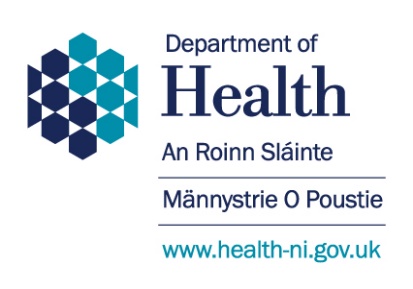 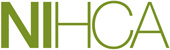 COVID-19 QUESTIONNAIREQuestionQuestionAnswer (please delete as appropriate)Answer (please delete as appropriate)Answer (please delete as appropriate)1Name of Trust/Hospice where you work2Are you employed or voluntary?Employed / VoluntaryEmployed / VoluntaryEmployed / Voluntary3How many hours do you work weekly?1-8 / 9-16 / 17-24 / 25-32 / 33+1-8 / 9-16 / 17-24 / 25-32 / 33+1-8 / 9-16 / 17-24 / 25-32 / 33+4What is your age bracket? 20+ / 30+ / 40+ / 50+ / 60+ / 70+20+ / 30+ / 40+ / 50+ / 60+ / 70+20+ / 30+ / 40+ / 50+ / 60+ / 70+5During this pandemic, have you been at home shielding, self-isolating, working from home and/or still attending the hospital/hospice?Shielding / Self-isolating / Working from home / Still attendingShielding / Self-isolating / Working from home / Still attendingShielding / Self-isolating / Working from home / Still attending6Did you show any symptoms of COVID-19? Yes / NoYes / NoYes / No6If ‘yes’, have you been tested?Yes / NoYes / NoYes / No7If you were shielding, self-isolating and/or working from home, in what ways were you able to reach out?7Answering phone callsYes / NoYes / NoYes / No7Preparing resourcesYes / NoYes / NoYes / No7Keeping in contact with other chaplaincy colleagues and staffYes / NoYes / NoYes / No7Other…8Did you have any requests for chaplaincy support?Mid-March to AprilMid-March to AprilMay8Did you have any requests for chaplaincy support?Yes / NoYes / NoYes / No8How many patients have you been asked to see (approx.)?8How many staff have you given support to (approx.)?8How many relatives have you communicated with in-person or virtual means (approx.)?9While at home, did you receive any communication from the Service Management enquiring about your well-being? Yes / NoYes / NoYes / No9If ‘yes’, by what means?9What did you find helpful?10During this period, has your Church authority/belief group enquired about your well-being? Yes / NoYes / NoYes / No10If so, by what means?10What did you find helpful?11During this time have you been asked to assist other departments? Yes / NoYes / NoYes / No11If so, which departments?11What assistance were you able to give?12During this pandemic, have you been involved in any multidisciplinary groups, e.g. Staff support, Ethics Committee, Bereavement support, etc.? Yes / NoYes / NoYes / No12If ‘yes’, which ones and what was your role?13Have you been trained in the use of Personal Protective Equipment (PPE)?Yes / NoYes / NoYes / No14Have you been fit-tested for a respiratory mask?Yes / NoYes / NoYes / No15Had you any contact with COVID-19 positive patients?Yes / NoYes / NoYes / No15If ‘Yes’, how many (approx.)?Mid-March to AprilMayMay15If ‘Yes’, how many (approx.)?16Where you asked to attend a patient in an Intensive Care or Critical Care Unit using full PPE?Yes / NoYes / NoYes / No16If so, on how many occasions (approx.)?17Were you on a referral-only basis or did you continue routine pastoral work?18Did you feel you had appropriate PPE at all times? Yes / NoYes / NoYes / No18Had you any concerns about PPE use?19Were you concerned about your general well-being while attending patients in the hospital?Yes / NoYes / NoYes / No19If so, what were your principal concerns and why?20Did you receive guidance either from NIHCA and/or Service Management about chaplaincy during this time?Yes / NoYes / NoYes / No20If ‘Yes’, by what means? 20Is there anything else you feel could have helped you?21What innovations within chaplaincy have you introduced, and what have you learned that could be shared with others to help future practice? (Max. 250 words)What innovations within chaplaincy have you introduced, and what have you learned that could be shared with others to help future practice? (Max. 250 words)What innovations within chaplaincy have you introduced, and what have you learned that could be shared with others to help future practice? (Max. 250 words)What innovations within chaplaincy have you introduced, and what have you learned that could be shared with others to help future practice? (Max. 250 words)